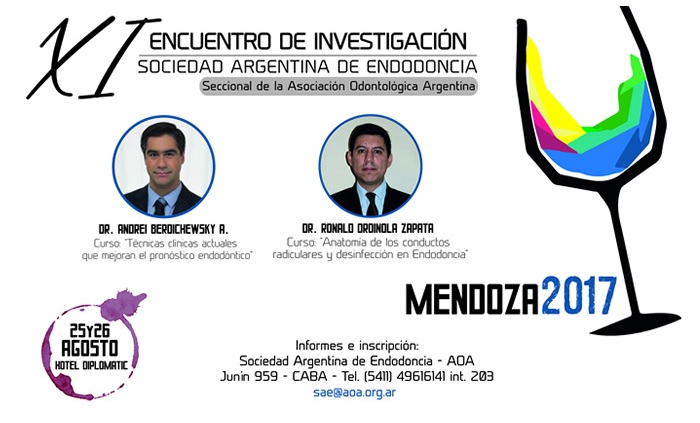 Formulario de InscripciónTITULO DE LA PRESENTACION :MODALIDAD DE LA PRESENTACION (INDICAR LA QUE CORRESPONDA ):                               CASO CLINICO              TRABAJO DE INVESTIGACIONAUTORES (NO MAS DE 5 AUTORES INCLUYENDO EL DIRECTOR ):PRESENTADOR DEL TRABAJO:  INSTITUCION A LA QUE REPRESENTA: RESUMEN DE LA PRESENTACION (NO MAS DE 300 PALABRAS)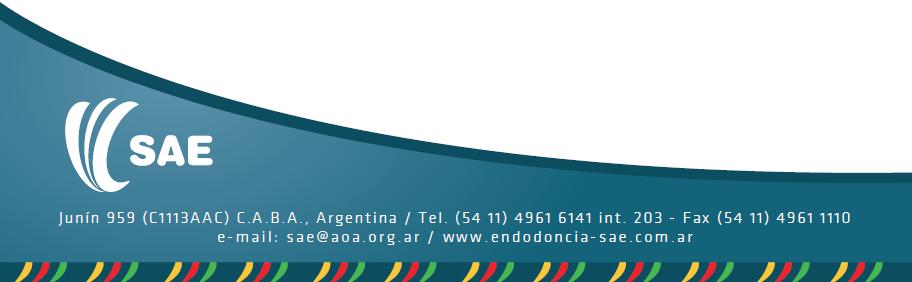 